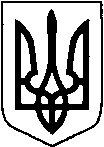 КИЇВСЬКА ОБЛАСТЬТЕТІЇВСЬКА МІСЬКА РАДАVІІІ СКЛИКАННЯДВАДЦЯТЬ  ЧЕТВЕРТА   СЕСІЯперше пленарне засідання     Р І Ш Е Н Н Я    22   грудня  2023 року                                                         № 1139  – 24 - VIIІ     Про внесення змін до рішення сесії Тетіївської     міської ради №1080-23-VIII від  02.11.2023р      «Про передачу земельних ділянок  в користування     на  умовах  оренди, які розташовані на території      Тетіївської  міської ради за межами м. Тетіїв»        Керуючись ст. 12, ст.37-1 Земельного кодексу України, відповідно статті 26 Закону України «Про місцеве самоврядування в Україні»,  Тетіївська міська рада В И Р І Ш И Л А :Внести зміни у рішення сесії Тетіївської міської ради №1080-23-VIII від 02.11.2023р.  «Про передачу земельних  ділянок в користування  на  умовах  оренди, які розташовані  на території Тетіївської міської ради за межами м. Тетіїв», а саме:         у пункті 1 слова  «терміном на 10 років» змінити на «терміном на 7 років».         у пункті 2 слова  «терміном на 10 років» змінити на «терміном на 7 років».         у пункті 3  слова  «терміном на 10 років» змінити на «терміном на 7 років».     2.Контроль за виконанням даного рішення покласти на постійну депутатську комісію з питань регулювання земельних відносин, архітектури, будівництва та охорони навколишнього середовища (голова Крамар О.А.) та на першого заступника міського голови Кизимишина В.Й.             Міський голова                                                 Богдан   БАЛАГУРА